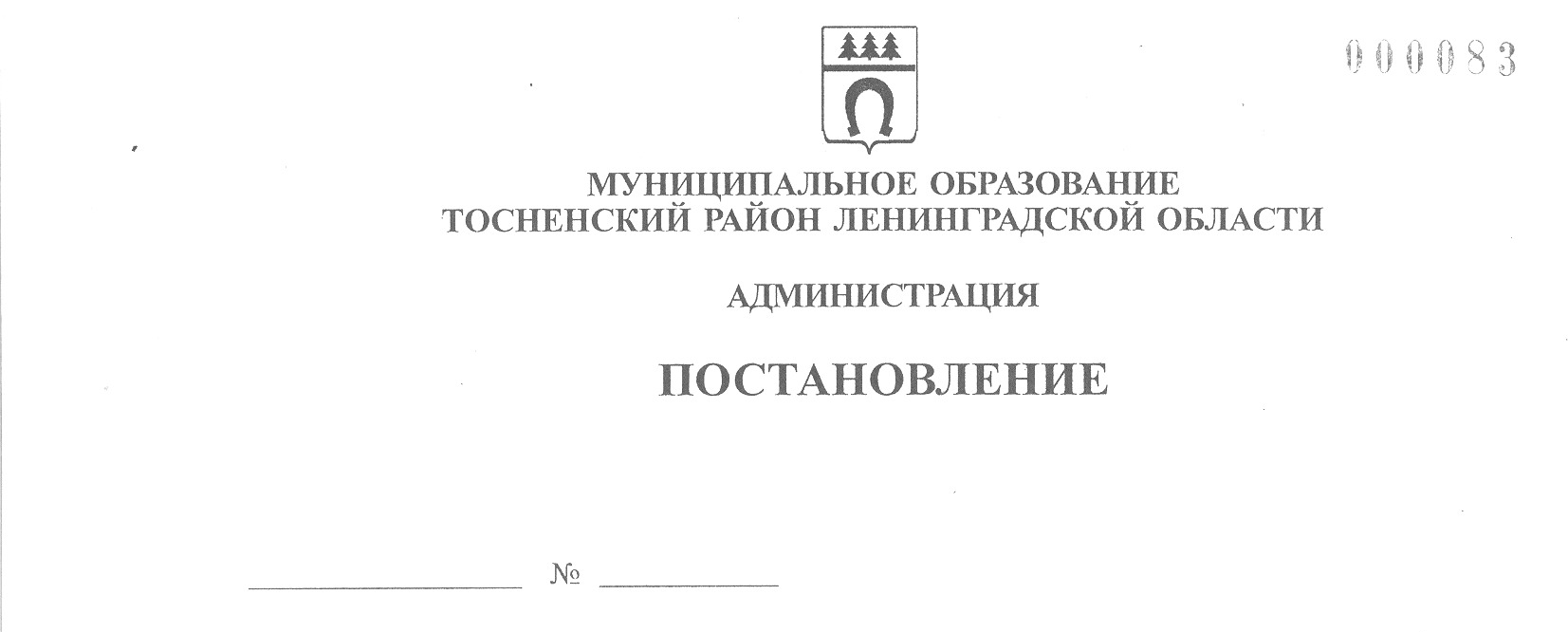 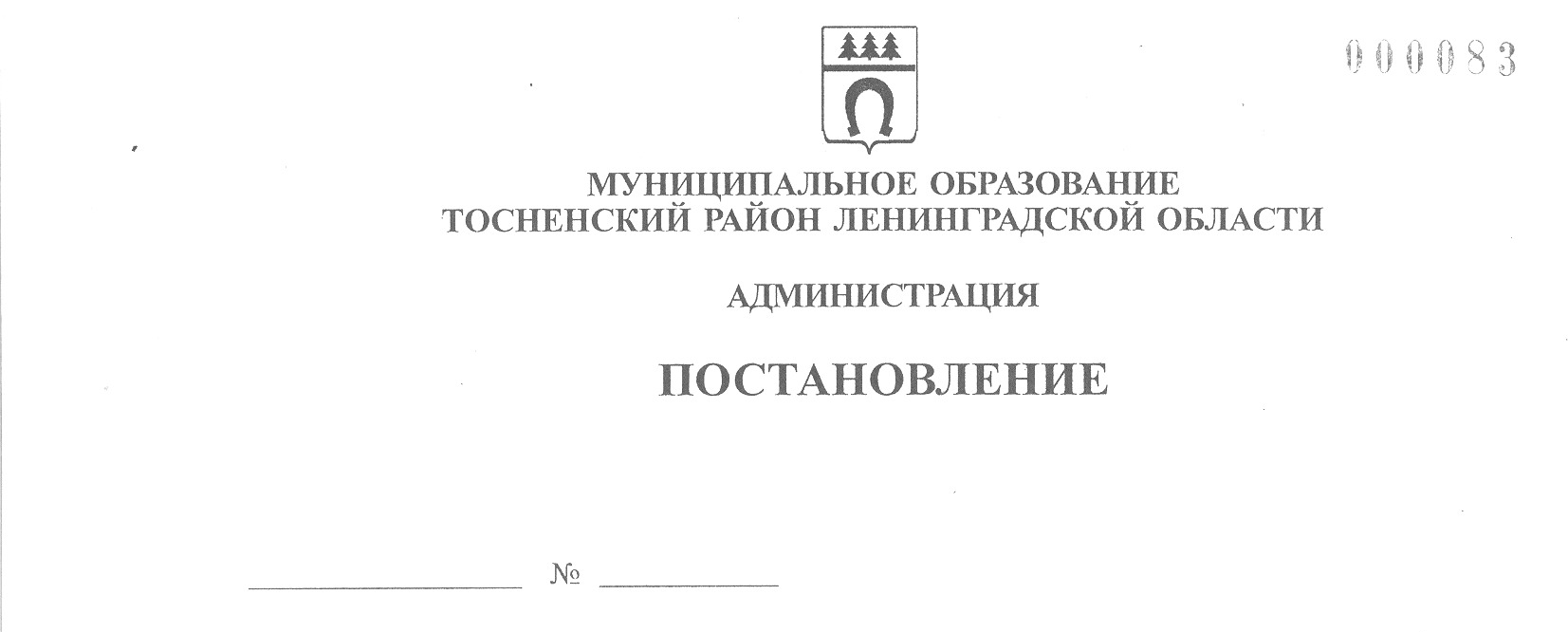 18.04.2022                           1360-паО проведении аукциона на право заключения договоров на установку и эксплуатацию рекламных конструкцийВ соответствии со статьями 447-449 Гражданского кодекса Российской Федерации, статьей 19 Федерального закона от 13.03.2006 № 38-ФЗ «О рекламе», Федеральным законом от 06.10.2003 № 131-ФЗ «Об общих принципах организации местного самоуправления в Российской Федерации», решением совета депутатов третьего созыва муниципального образования Тосненский район Ленинградской области от 23.03.2018 № 184 «Об установлении формы проведения торгов на право заключения договора на установку и эксплуатацию рекламных конструкций на земельном участке, здании или ином недвижимом имуществе, находящемся в собственности муниципального образования Тосненский район Ленинградской области, а также земельном участке, государственная собственность на который не разграничена, на территории муниципального образования Тосненский район Ленинградской области», схемой размещения рекламных конструкций на территории муниципального образования Тосненский район Ленинградской области, утвержденной постановлением администрации муниципального образования Тосненский район Ленинградской области от 22.04.2016 № 581-па (с изменениями, внесенными постановлениями администрации муниципального образования Тосненский район Ленинградской области от 14.08.2018 № 2037-па, от 14.11.2018 № 2737-па, от 18.11.2021 № 2690-па), постановлением администрации муниципального образования Тосненский район Ленинградской области от 22.06.2018 № 1627-па «Об утверждении сроков действия договоров на установку и эксплуатацию рекламных конструкций на земельных участках, зданиях, сооружениях или ином недвижимом имуществе, находящихся в собственности муниципального образования Тосненский район Ленинградской области, а также на земельных участках, государственная собственность на которые не разграничена, на территории муниципального образования Тосненский район Ленинградской области» (с изменениями, внесенными постановлением администрации муниципального образования Тосненский район Ленинградской области от 09.08.2019 № 1336-па) администрация муниципального  образования Тосненский район Ленинградской областиПОСТАНОВЛЯЕТ:1. Провести открытый аукцион по составу участников и форме подачи заявок на право заключения договоров на установку и эксплуатацию рекламных конструкций на земельных участках, государственная собственность на которые не разграничена, на территории муниципального образования Тосненский район Ленинградской области по 6 (шести) отдельным Лотам: 1.1. ЛОТ 1: рекламная конструкция (отдельно стоящий рекламный щит, двухсторонний (билборд), размер 3,0 х 6,0 м, общая площадь информационного поля 36,0 кв. м), расположенная по адресу: Ленинградская область, г. Тосно, Московское шоссе, направление на Москву, 30 м после поворота к СТО «Корд», д. 9г, ЛС, номер в схеме 5/Т-01.7.1.2. ЛОТ 2: рекламная конструкция (отдельно стоящий рекламный щит, двухсторонний (билборд), размер 3,0 х 6,0 м, общая площадь информационного поля 36,0 кв. м), расположенная по адресу: Ленинградская область, г. Тосно, Московское шоссе, у д. 36, ПС, номер в схеме 5/Т-01.8.1.3. ЛОТ 3: рекламная конструкция (отдельно стоящий рекламный щит, двухсторонний (билборд), размер 3,0 х 6,0 м, общая площадь информационного поля 36,0 кв. м), расположенная по адресу: Ленинградская область, г. Тосно, Московское шоссе, поворот на ул. Рабочую, 10 м от поворота на ул. Рабочую в сторону СПб, ПС, номер в схеме 5/Т-01.12.1.4. ЛОТ 4: рекламная конструкция (отдельно стоящий рекламный щит, двухсторонний (билборд), размер 3,0 х 6,0 м, общая площадь информационного поля 36,0 кв. м), расположенная по адресу: Ленинградская область, г. Тосно, проспект Ленина, д. 10, ПС, номер в схеме 5/Т-01.14.1.5. ЛОТ 5: рекламная конструкция малого формата (отдельно стоящий сити-формат, двухсторонний, размер 1,2 х 1,8 м, общая площадь информационного поля 4,32 кв. м), расположенная по адресу: Ленинградская обл., г. Тосно, ул. Боярова, д. 8, номер в схеме Т-01.21.1.6. ЛОТ 6: рекламная конструкция малого формата (отдельно стоящий сити-формат, двухсторонний, размер 1,2 х 1,8 м, общая площадь информационного поля 4,32 кв. м), расположенная по адресу: Ленинградская область, г. Тосно, ул. Советская, 11А, номер в схеме Т-01.20.2. Назначить организатором аукциона на право заключения договоров на установку и эксплуатацию рекламных конструкций администрацию муниципального образования Тосненский район Ленинградской области, возложить обязанности по обеспечению подготовки и проведению аукциона на комитет по архитектуре и градостроительству администрации муниципального образования Тосненский район Ленинградской области. 3. Назначить аукционистом председателя комитета по архитектуре и градостроительству администрации муниципального образования Тосненский район Ленинградской области Лапкину А.С., в случае её отсутствия — начальника отдела территориального планирования и градостроительного зонирования комитета по архитектуре и градостроительству администрации муниципального образования Тосненский район Ленинградской области Никифорову С.Ю.4. Обеспечить проведение аукциона в присутствии уполномоченных представителей организатора аукциона: заместителя главы администрации муниципального образования Тосненский район Ленинградской области Ануфриева О.А., ведущего специалиста-юриста комитета имущественных отношений администрации муниципального образования Тосненский район Ленинградской области Сыромятникова А.А., начальника отдела бухгалтерского учета и отчетности — главного бухгалтера администрации муниципального образования Тосненский район Ленинградской области Рябичко О.П., главного специалиста сектора информационной системы обеспечения градостроительной деятельности комитета по архитектуре и градостроительству администрации муниципального образования Тосненский район Ленинградской области Кавкаева В.В., старшего администратора сектора по рекламе комитета по архитектуре и градостроительству администрации муниципального образования Тосненский район Ленинградской области Хитровой Е.В.В случае отсутствия указанных лиц их функцию уполномоченных представителей организатора аукциона осуществляют лица, исполняющие их должностные обязанности в период их отсутствия.5. Уполномоченные представители, указанные в п. 4 настоящего постановления, в день определения участников аукциона рассматривают заявки и документы претендентов, устанавливают факт поступления от претендентов задатка на основании выписки с соответствующего счета. По результатам рассмотрения документов принимают решение о признании претендентов участниками аукциона или об отказе в допуске претендентов к участию в аукционе, которое оформляется протоколом. Присутствуют на аукционе, подписывают протокол об итогах аукциона вместе с победителем аукциона.6. Назначить ответственным за прием и хранение заявок на участие в аукционе старшего администратора сектора по рекламе комитета по архитектуре и градостроительству администрации муниципального образования Тосненский район Ленинградской области Хитрову Е.В., в случае её отсутствия — старшего администратора сектора по рекламе комитета по архитектуре и градостроительству администрации муниципального образования Тосненский район Ленинградской области Воронкову Е.А.7. Установить:7.1. Порядок проведения аукциона на право заключения договоров на установку и эксплуатацию рекламных конструкций (приложение 1).7.2. Начальную цену предмета аукциона – размер ежемесячной платы по договору за 1 кв. м рекламного поля (приложение 2). 7.3. Сумму задатка для участия в аукционе в размере 10 (десять) % от начальной (минимальной) цены предмета аукциона.7.4. Шаг аукциона в размере 5 (пять) % от начальной (минимальной) цены предмета аукциона.7.5. Дату, время и место проведения аукциона: 26 мая 2022 года в 10.00 (московское время) по адресу: Ленинградская область, г. Тосно, пр. Ленина, д. 60, каб. 46.7.6. Место, даты начала и окончания приема заявок и дату определения участников аукциона: заявки на участие в аукционе принимаются с 23 апреля 2022 года по рабочим дням с 9.00 до 17.00 по адресу: Ленинградская область, г. Тосно, пр. Ленина, д. 60, каб. 48 (по пятницам и предпраздничным дням с 9.00 до 16.00), обеденный перерыв с 13.00 до 14.00. Окончание приема заявок – 23 мая 2022 года в 16.00, определение участников состоится 24 мая 2022 года в 10.00 (московское время) по адресу: Ленинградская область, г. Тосно, пр. Ленина, д. 60, каб. 46.7.7. Следующий порядок внесения и возврата задатка: задатки должны поступить на указанный в настоящем пункте счет организатора аукциона на дату определения участников аукциона — не позднее 09:00 23 мая 2022 года.Банковские реквизиты для внесения задатка: получатель — КФ администрации МО ТР ЛО (Администрация муниципального образования Тосненский район Ленинградской области) лицевой счет № 0500100385, ИНН 4716024480, КПП 471601001, казначейский счет 03232643416480004500, единый казначейский счет 40102810745370000006, БИК 014106101. Банк получателя: ОТДЕЛЕНИЕ ЛЕНИНГРАДСКОЕ БАНКА РОССИИ//УФК по Ленинградской области г. САНКТ-ПЕТЕРБУРГ.Назначение платежа: перечисление задатка для участия в аукционе 26 мая 2022 года, Лот №____.Задатки возвращаются организатором аукциона в порядке и сроки, указанные в информационном сообщении.8. Комитету по архитектуре и градостроительству администрации муниципального образования Тосненский район Ленинградской области:8.1. Обеспечить опубликование информационного сообщения о проведении аукциона не позднее 23 апреля 2022 года с приложением проекта договора на установку и эксплуатацию рекламной конструкции (приложение 3), формы заявки на участие в аукционе на официальном сайте администрации муниципального образования Тосненский район Ленинградской области в сети Интернет по адресу: www.tosno.online/Торги по размещению рекламных конструкций (далее – Официальный сайт) и на официальном сайте Российской Федерации в сети Интернет для размещения информации о проведении торгов: www.torgi.gov.ru не менее чем за тридцать дней до даты окончания подачи заявок на участие в аукционе.8.2. Направить в пресс-службу комитета по организационной работе, местному самоуправлению, межнациональным и межконфессиональным отношениям администрации муниципального образования Тосненский район Ленинградской области настоящее постановление для опубликования и обнародования в порядке, установленном Уставом муниципального образования Тосненский муниципальный район Ленинградской области.8.3. Обеспечить размещение протокола о признании претендентов участниками аукциона или об отказе в допуске претендентов к участию в аукционе не позднее чем на следующий день после дня подписания протокола, протокола о результатах аукциона в течение одного рабочего дня со дня подписания данного протокола на официальном сайте администрации муниципального образования Тосненский район Ленинградской области в сети Интернет по адресу: www.tosno.online/Торги по размещению рекламных конструкций и на официальном сайте Российской Федерации в сети Интернет.9. Пресс-службе комитета по организационной работе, местному самоуправлению, межнациональным и межконфессиональным отношениям администрации муниципального образования Тосненский район Ленинградской области не позднее 23 апреля 2022 года опубликовать и обнародовать настоящее постановление в порядке, установленном Уставом муниципального образования Тосненский муниципальный район Ленинградской области.10. Признать утратившим силу постановление администрации муниципального образования Тосненский район Ленинградской области от 07.04.2022 № 1229-па «О проведении аукциона на право заключения договоров на установку и эксплуатацию рекламных конструкций».11. Контроль за исполнением постановления возложить на заместителя главы администрации муниципального образования Тосненский район Ленинградской области Ануфриева О.А.Глава администрации							А.Г. КлементьевХитрова Елена Вячеславовна, (881361)203377 гаПриложение 1к постановлению администрациимуниципального образованияТосненский район Ленинградской области      18.04.2022               1360-паот ____________ № __________Порядок проведения аукциона на право заключения договоров на установку и эксплуатацию рекламных конструкций1. Аукцион проводится организатором аукциона в присутствии уполномоченных представителей организатора аукциона и участников аукциона (их представителей) в указанном в информационном сообщении месте, дате и времени проведения аукциона. Аукцион проводится путём повышения начальной (минимальной) цены договора (цены лота) на «шаг аукциона».2. Аукцион проводится в следующем порядке:2.1. Заявители, признанные участниками аукциона, проходят процедуру регистрации участников аукциона в день проведения аукциона в течение 30 (тридцати) минут до времени начала проведения аукциона. Для регистрации участник (представитель участника) аукциона обязан иметь при себе документ, удостоверяющий личность (паспорт). Представитель участника должен иметь при себе доверенность (оригинал или надлежащим образом заверенную копию) на право представлять интересы участника. В случае проведения аукциона по нескольким лотам представители организатора аукциона перед началом каждого лота регистрируют явившихся на аукцион участников аукциона, подавших заявки в отношении такого лота (их представителей).2.2. Участникам выдаются пронумерованные карточки участника аукциона (далее – карточки).2.3. В зал проведения аукциона допускаются только зарегистрированные участники (представители участников). 2.4. Аукцион начинается с объявления аукционистом об открытии аукциона и представления уполномоченных представителей организатора аукциона.2.5. Аукционист оглашает участникам аукциона правила проведения аукциона, согласно которым запрещается:- вести разговоры в зале, где проходит аукцион;- перемещаться по залу, где проходит аукцион, без разрешения аукциониста;- пользоваться сотовыми телефонами.2.6. Лицам, нарушившим правила, аукционистом может быть сделано замечание.2.7. Аукционист объявляет о начале технического перерыва во время процедуры проведения аукциона в случае, если процедура проведения аукциона длится более 4 (четырех) часов. В этом случае аукционист назначает технический перерыв продолжительностью 60 (шестьдесят) минут. На время технического перерыва все присутствующие на аукционе лица должны покинуть зал проведения аукциона. В случае объявления о начале технического перерыва во время процедуры проведения аукциона составляется соответствующий акт. В акте в обязательном порядке отражается время начала технического перерыва, «шаг аукциона», названный аукционистом последним перед объявлением перерыва, время окончания перерыва и время возобновления проведения аукциона. Акт подписывается всеми лицами, принимающими участие в аукционе, и является приложением к протоколу о результатах аукциона.2.8. Аукцион начинается с объявления аукционистом начала проведения аукциона (лота), номера лота (в случае проведения аукциона по нескольким лотам), предмета договора, начальной (минимальной) цены договора (лота), «шага аукциона», а также номеров карточек участников по данному аукциону (лоту). После оглашения начальной цены предмета (лота) участникам аукциона предлагается заявить эту цену путем поднятия карточек.Если после троекратного объявления начальной (минимальной) цены договора (лота) ни один из участников не поднял карточку, это расценивается как отказ участников аукциона от участия в нем, в связи с чем аукцион признается не состоявшимся.В случае если к участию в аукционе допущен один участник, аукцион признается не состоявшимся и договор на установку и эксплуатацию рекламной конструкции заключается с лицом, которое являлось единственным участником аукциона.2.9. Участник аукциона после объявления аукционистом цены договора (цены лота), увеличенной в соответствии с шагом аукциона, поднимает карточку в случае, если он согласен заключить договор по объявленной цене. Аукционист объявляет номер карточки участника аукциона, который первым поднял карточку после объявления цены договора, увеличенной в соответствии с шагом аукциона, а также новую цену договора, увеличенную в соответствии с шагом аукциона, в соответствии с которым повышается цена.2.10. После заявления участникам аукциона начальной (минимальной) цены договора (лота) и цены договора (лота), увеличенной в соответствии с «шагом аукциона», аукционист предлагает заявить свои предложения по цене, превышающей начальную цену. Каждое последующее поднятие аукционной карточки участниками означает согласие приобрести лот по цене, превышающей последнюю названную цену «на шаг аукциона».2.11. Аукционист называет номер карточки участника аукциона, который первым заявил начальную или последующую цену, увеличенную в соответствии с «шагом аукциона», указывает на этого участника и объявляет заявленную цену.При отсутствии предложений со стороны иных участников аукциона, аукционист повторяет эту цену три раза. Если до третьего повторения заявленной цены ни один из участников аукциона не поднял аукционную карточку и не заявил последующую цену, аукцион завершается. Победителем аукциона признается тот участник аукциона, номер карточки которого был назван аукционистом последним.2.12. Аукционист объявляет об окончании проведения аукциона, последнее и предпоследнее предложение о цене договора, аукционный номер и наименование победителя аукциона и участника аукциона, сделавшего предпоследнее предложение о цене договора.3. Победителем аукциона признается лицо, предложившее наиболее высокую цену договора. Результаты проведения аукциона оформляются протоколом, который подписывается всеми присутствующими и победителем в день проведения аукциона. В протоколе указываются: - сведения о месте, дате и времени проведения аукциона, сведения об участниках аукциона;- предмет аукциона, начальная (минимальная) цена, сведения о последнем и предпоследнем предложениях цены предмета аукциона.4. Протокол о результатах проведения аукциона составляется в двух экземплярах, один из которых передается победителю аукциона. Организатор аукциона в течение трех рабочих дней со дня подписания протокола передает победителю аукциона (единственному участнику аукциона) проект договора. Указанный проект договора должен быть подписан победителем аукциона  и представлен организатору аукциона не позднее чем в десятидневный срок со дня его получения. 5. Основанием для переноса даты проведения аукциона служит:- истечение рабочего времени организатора аукциона, определенного в соответствии с Правилами внутреннего трудового распорядка администрации муниципального образования Тосненский район Ленинградской области;- отсутствие технической возможности проведения аукциона.В случае наличия оснований для переноса даты проведения аукциона организатор аукциона принимает решение о переносе даты проведения аукциона в тех же информационных источниках, в которых размещалось информационное сообщение о проведении такого аукциона, и уведомляет о переносе даты участников аукциона.Приложение 2к постановлению администрациимуниципального образованияТосненский район Ленинградской области       18.04.2022             1360-паот ____________ № __________Начальная цена предмета аукциона – размер ежемесячной платы по договору за 1 кв. м рекламного поляПриложение 3к постановлению администрациимуниципального образованияТосненский район Ленинградской области     18.04.2022                   1360-паот ____________ № __________ПРОЕКТ ДОГОВОРАДОГОВОР №_____НА УСТАНОВКУ И ЭКСПЛУАТАЦИЮ РЕКЛАМНОЙ КОНСТРУКЦИИг. Тосно «___» ________ 20__ г.Администрация муниципального образования Тосненский район Ленинградской области, в лице главы администрации Клементьева Андрея Геннадьевича, действующего на основании Устава, именуемая в дальнейшем «Администрация», с одной стороны и ______________________________(полное наименование юридического лица, реквизиты документа, фамилия, имя, отчество, паспортные данные, дата рождения, место жительства и регистрации, дата и номер свидетельства о регистрации для граждан, зарегистрированных в качестве предпринимателей, ОГРН, ИНН, почтовый адрес и (или) адрес электронной почты, телефон для связи), именуемый в дальнейшем «Владелец рекламной конструкции», с другой стороны, совместно «Стороны», в соответствии с Федеральным законом от 13.03.2006 № 38-ФЗ «О рекламе», на основании протокола о результатах аукциона на право заключения договора на установку и эксплуатацию рекламной конструкции от «___» ________ 20____ г. № ____ заключили настоящий договор о нижеследующем.1. ПРЕДМЕТ ДОГОВОРА1.1. Администрация обязуется предоставить Владельцу рекламной конструкции за плату право на установку и эксплуатацию рекламной конструкции: № (конструкции) в схеме размещения рекламных конструкций на территории муниципального образования Тосненский район Ленинградской области, утвержденной постановлением администрации муниципального образования Тосненский район Ленинградской области от 22.04.2016 № 581-па (с изменениями, внесенными постановлениями администрации муниципального образования Тосненский район Ленинградской области от 14.08.2018 № 2037-па, от 14.11.2018 № 2737-па, от 18.11.2021 № 2690-па),___________________________________________________           (адрес размещения, вид и тип, формат и с общей площадью информационного поля)1.2. Срок действия договора с «_________» 20__ года по «____» ____________ 20__ года определяется в зависимости от типа рекламной конструкции на основании постановления администрации муниципального образования Тосненский район Ленинградской области от 22.06.2018 № 1627-па «Об утверждении сроков действия договоров на установку и эксплуатацию рекламных конструкций на земельных участках, зданиях, сооружениях или ином недвижимом имуществе, находящихся в собственности муниципального образования Тосненский район Ленинградской области, а также на земельных участках, государственная собственность на которые не разграничена, на территории муниципального образования Тосненский район Ленинградской области» (с изменениями, внесенными постановлением администрации муниципального образования Тосненский район Ленинградской области от 09.08.2019 № 1336-па).1.3. По истечении срока действия договора обязательства Сторон прекращаются. Заключение договора на новый срок осуществляется по результатам торгов.2. ПЛАТЕЖИ И РАСЧЕТЫ ПО ДОГОВОРУ2.1. Начало внесения платы считается с момента подписания договора.2.2. Размер платы по договору определяется исходя из рыночной стоимости 1 кв. м рекламного поля в месяц, определенного по итогам аукциона, а в случае заключения договора с единственным участником, исходя из начальной цены аукциона, умноженной на площадь рекламного поля соответствующей рекламной конструкции, и составляет________(________) рублей 00 копеек без НДС в месяц, соответственно в квартал_______(_______) рублей 00 копеек без НДС.2.3. Плата вносится Владельцем рекламной конструкции в безналичном порядке по реквизитам: получатель — УФК по Ленинградской области (Администрация муниципального образования Тосненский район Ленинградской области), лицевой счет 04453003850, ИНН 4716024480, КПП 471601001, расчетный счет 40102810745370000006 ОТДЕЛЕНИЕ ЛЕНИНГРАДСКОЕ Г. САНКТ-ПЕТЕРБУРГ, БИК 014106101, ОКТМО 41648000, КБК 001 111 09045 05 0000 120 — оплата по договору на установку и эксплуатацию рекламной конструкции от ________№___, ежеквартально, не позднее 10-го числа первого месяца квартала.Если последний день срока внесения платы приходится на нерабочий день, днем окончания срока считается следующий за ним рабочий день. При расчете платежей по договору, подлежащих уплате за неполный квартал, сумма рассчитывается исходя из фактического количества дней действия договора в указанном квартале, квартального размера платы за установку и эксплуатацию рекламной конструкции и общего количества дней в этом квартале.2.4. При наличии задолженности по платежам за предшествующие платежные периоды платежи, поступающие по настоящему договору, засчитываются, прежде всего, в счет погашения долга, независимо от назначения платежа.2.5. Оплата по настоящему договору производится Владельцем рекламной конструкции в безналичной форме, путем перечисления ежеквартальных платежей.3. ПРАВА И ОБЯЗАННОСТИ СТОРОН3.1. Права и обязанности Владельца рекламной конструкции:3.1.1. Владелец рекламной конструкции имеет право:1) на установку рекламной конструкции после получения разрешения в Администрации;2) на беспрепятственный доступ к имуществу, к которому присоединяется рекламная конструкция, и пользование этим имуществом для целей, связанных с осуществлением прав владельца рекламной конструкции, в том числе с ее установкой, эксплуатацией, техническим обслуживанием и демонтажем.3.1.2. Владелец рекламной конструкции обязан:1) своевременно и в полном объеме производить платежи, предусмотренные договором. За нарушение сроков внесения платы по договору Владелец рекламной конструкции уплачивает пени в размере 1% за каждый день просрочки от суммы просроченного платежа. Пени начисляются со дня, следующего за последним днем срока внесения платежа;2) содержать рекламную конструкцию в надлежащем техническом и эстетическом состоянии, незамедлительно устранять технические и физические недостатки;3) осуществить демонтаж рекламной конструкции после истечения срока действия договора, а также в случае аннулирования разрешения на установку и эксплуатацию рекламной конструкции или признания его недействительным, и привести имущество, к которому присоединяется рекламная конструкция, в первоначальное состояние;4) уведомлять орган местного самоуправления, выдавший разрешение на установку и эксплуатацию рекламной конструкции, обо всех фактах возникновения у третьих лиц прав в отношении этой рекламной конструкции (сдача рекламной конструкции в аренду, внесение рекламной конструкции в качестве вклада по договору простого товарищества, заключение договора доверительного управления, иные факты);5) при возникновении повреждений или неисправностей рекламной конструкции, создающих угрозу жизни, здоровью или имуществу граждан, незамедлительно осуществить ремонтно-восстановительные работы. В остальных случаях ремонтно-восстановительные работы проводить в течение 14 календарных дней со дня обнаружения таких повреждений и неисправностей или со дня получения требования Администрации.3.2. Владелец рекламной конструкции несёт ответственность за возникшие из-за нарушения условий монтажа и эксплуатации рекламной конструкций неисправности и аварийные ситуации.3.3. Права и обязанности Администрации:3.3.1. Администрация вправе:1) осуществлять контроль за исполнением Владельцем рекламной конструкции условий договора;2) отказаться от исполнения договора в случаях и порядке, предусмотренных действующим законодательством и настоящим договором.3.3.2. Администрация обязана:1) обеспечить Владельцу рекламной конструкции беспрепятственный доступ к имуществу, к которому присоединяется рекламная конструкция, для осуществления им прав владельца рекламной конструкции, в том числе установки, эксплуатации, технического обслуживания и демонтажа;2) известить Владельца рекламной конструкции об изменении своих реквизитов путем опубликования объявления на официальном сайте органа местного самоуправления.4. ИЗМЕНЕНИЕ, РАСТОРЖЕНИЕ И ПРЕКРАЩЕНИЕ ДОГОВОРА4.1. Все изменения и (или) дополнения к договору оформляются Сторонами в письменной форме и вступают в силу с момента их подписания Сторонами, за исключением случаев, предусмотренных действующим законодательством и договором.4.2. Досрочное расторжение договора допускается по соглашению Сторон либо по решению суда, кроме случаев, когда договор может быть расторгнут в одностороннем порядке.4.3. Администрация вправе в одностороннем порядке полностью отказаться от исполнения договора в случае нарушения Владельцем рекламной конструкции обязанностей, предусмотренных пунктами 3.1.2 договора, в случае аннулирования или признания недействительным разрешения на установку и эксплуатацию рекламной конструкции и в иных случаях, установленных действующим законодательством.4.4. Об отказе от исполнения договора в одностороннем порядке Администрация уведомляет Владельца рекламной конструкции письменным уведомлением, направленным заказным письмом с уведомлением о вручении либо врученным лично, либо иным способом, подтверждающим отправление такого уведомления по адресу местонахождения владельца рекламной конструкции.4.5. Владелец рекламной конструкции в случае, предусмотренном в п. 1. ч. 18 Федерального закона от 13.03.2006 № 38-ФЗ «О рекламе», вправе отказаться в одностороннем порядке от исполнения договора, при этом в течение месяца направляет в Администрацию уведомление в письменной форме или в форме электронного документа о своем отказе от дальнейшего использования разрешения. Внесенная до даты направления уведомления оплата и затраты на установку и демонтаж рекламной конструкции возмещению не подлежат. Оплате по договору подлежит весь расчетный период, в течение которого Владелец рекламной конструкции известил о своём отказе.4.6. Если Владелец рекламной конструкции в течение месяца не демонтировал рекламную конструкцию в предусмотренных договором случаях и в установленный срок либо не привел в первоначальное состояние имущество, к которому была присоединена рекламная конструкция, Администрация вправе потребовать уплаты штрафа за это нарушение в размере, соответствующем размеру платы по договору за этот период и на весь период установленного срока на демонтаж, а также фактического времени после истечения указанного срока, в течение которого был произведен демонтаж, действие настоящего договора продлевается в части прав и обязанностей сторон, связанных с демонтажем рекламной конструкции, в связи с чем за этот период Владелец рекламной конструкции обязан вносить плату по договору.5. ОТВЕТСТВЕННОСТЬ СТОРОН5.1. За неисполнение или ненадлежащее исполнение обязательств по договору Стороны несут ответственность в соответствии с условиями договора и законодательством Российской Федерации.5.2. За несвоевременное внесение или внесение не в полном объеме платы по договору Владелец рекламной конструкции выплачивает Администрации пени в размере 1% от размера несвоевременно внесенной платы за каждый день просрочки.6. ДОПОЛНИТЕЛЬНЫЕ УСЛОВИЯ6.1. Уведомления, претензии и иная переписка между Сторонами может вестись путем обмена документами, а также посредством отправки документов по адресу, указанному Стороной договора, посредством почтовой, факсимильной, электронной связи, предусматривающей фиксацию доставки документов, которые считаются полученными Стороной договора в день их доставки, хотя бы Сторона по этому адресу не находится или не проживает.6.2. Споры, вытекающие из договора, подведомственные арбитражному суду, подлежат разрешению в Арбитражном суде г. Санкт-Петербурга и Ленинградской области. Споры, подведомственные федеральному суду общей юрисдикции или мировому судье, подлежат разрешению в соответствии с подсудностью.6.3. Договор составлен в двух экземплярах, имеющих одинаковую юридическую силу.7. РЕКВИЗИТЫ И ПОДПИСИ СТОРОНЛОТ Тип конструкции, вид, размер одного информационного поля, №  рекламной конструкции в схеме размещенияАдрес нахождения Начальная цена рекламного поля в месяц (руб./кв.м/мес.)1Рекламная конструкция — отдельно стоящий рекламный щит, двухсторонний (билборд, размер 3,0 х 6,0 м), номер в схеме 5/Т-01.7г. Тосно, Московское шоссе, направление на Москву, 30 м после поворота к СТО «Корд», д. 9г, ЛС242,002Рекламная конструкция — отдельно стоящий рекламный щит, двухсторонний (билборд, размер 3,0 х 6,0 м), номер в схеме 5/Т-01.8 г. Тосно, Московское шоссе, у д. 36, ПС242,003Рекламная конструкция — отдельно стоящий рекламный щит, двухсторонний (билборд, размер 3,0 х 6,0 м), номер в схеме 5/Т-01.12г. Тосно, Московское шоссе, поворот на ул. Рабочую, 10 м от поворота на ул. Рабочую в сторону СПб, ПС242,004Рекламная конструкция — отдельно стоящий рекламный щит, двухсторонний (билборд, размер 3,0 х 6,0 м), номер в схеме 5/Т-01.14г. Тосно, проспект Ленина, д. 10, ПС242,005Отдельно стоящая рекламная конструкция малого формата, двухсторонняя (сити-формат, размер 1,2 х 1,8 м), номер в схеме Т-01.21г. Тосно, ул. Боярова, д. 8412,005Отдельно стоящая рекламная конструкция малого формата, двухсторонняя (сити-формат, размер 1,2 х 1,8 м), номер в схеме Т-01.21г. Тосно, ул. Боярова, д. 8412,006Отдельно стоящая рекламная конструкция малого формата, двухсторонняя (сити-формат, размер 1,2 х 1,8 м), номер в схеме Т-01.20г. Тосно, ул. Советская, 11А 412,00АДМИНИСТРАЦИЯ:ВЛАДЕЛЕЦ РЕКЛАМНОЙ КОНСТРУКЦИИ:Администрация муниципального образования Тосненский район Ленинградской области Юридический адрес: 187000, Российская Федерация, Ленинградская область, Тосненский район, г. Тосно, пр. Ленина, д. 32.ИНН 4716024480, КПП 471601001, р/с 40102810745370000006 ОТДЕЛЕНИЕ ЛЕНИНГРАДСКОЕГ. САНКТ-ПЕТЕРБУРГ, УФК по Ленинградской области (Администрация муниципального образования Тосненский район Ленинградской области) л/с 04453003850, БИК 014106101, ОКТМО 41648000 КБК 001 111 09045 05 0000 120Глава администрации____________                          _____А.Г. Клементьев